Шановні студенти, аспіранти, молоді науковці!Маємо за  честь запросити Вас 
19 квітня 2018 року до участі у роботі  
ІV Міжнародної студентської науково-практичної інтернет-конференції: «Напрями розвитку обліку, контролю та економічного аналізу в умовах глобалізації».Метою конференції є обговорення шляхів розвитку бухгалтерського обліку, звітності, контролю та аналізу відповідно до сучасних міжнародних вимог та узагальнення пропозицій щодо їх вдосконалення.Запрошуються: українські та зарубіжні студенти ЗВО, аспіранти, а також фахівці в обліково-аналітичній сфері.Форма проведення: дистанційна. Тематичні напрями роботи конференції:Секція 1. Стан, тенденції та перспективи розвитку обліку і звітності.Секція 2. Контроль і аудит в Україні та світі: досвід та перспективи.Секція 3. Розвиток аналітичного апарату для прийняття управлінських рішень. Робочі мови конференції:українська, російська, англійська.Для участі в конференції необхідно:Надіслати електронною поштою на адресу oneu_stud2018@ukr.net до 10 квітня 2018 р.  оргкомітету наступні документи:заявку на участь (за доданою формою);тези доповідей (вимоги до оформлення додаються);копію рецензії наукового керівника;копію платіжного доручення про переказ організаційного внеску (у разі необхідності друку збірника тез). Збірники будуть розіслані на електронну адресу в pdf форматі безкоштовно.Якщо є потреба отримати друкований примірник збірника тез, просимо вказати в заявці кількість примірників та здійснити оплату організаційного внеску.Оплату здійснювати у випадку, якщо бажаєте отримати друкований примірник!Організаційний внесокВартість одного примірника збірника тез – 150 грн., пересилка 1 примірника – 40 грн.Порядок оплатиВнесок за друк тез перерахувати через термінал поповнення Ощадбанку: карта 5167 4910 0257 2989. Яцунська Олеся СергіївнаАбо переказ коштів здійснювати на картковий рахунок:Установа Ощадбанку: ТВБВ № 10015/0611 філії-Одеського обласного управлінняМФО: 328845КОД ЗКПО: 09328601№ карткового рахунку: 26250000106913Яцунська Олеся Сергіївна (2996112800)Копію платіжного доручення або квитанції обов’язково надіслати до Оргкомітету із заявкою на участь.З повагою та надією 
на плідну співпрацю!Організаційний комітетВимоги до оформлення матеріалів конференції:обсяг тез не більше трьох повних сторінок, які не нумерують, формату А4 (надіслані матеріали, які перевищують зазначений обсяг, не розглядатимуться);тези мають бути підготовлені у редакторі Microsoft WORD, шрифт  Times New Roman,  розмір 12, міжрядковий інтервал – одинарний, абзац – .; поля: зверху і знизу – , праворуч – , ліворуч – ; у верхньому правому куті першої сторінки зазначається: прізвище та ініціали автора/співавторів (не більше трьох); під ними – вчене звання, прізвище та ініціали наукового керівника (для студентів, магістрантів), навчальний заклад, місто;нижче (через півтора інтервали) назва доповіді великими літерами; шрифт напівжирний, розмір – 12;через півтора інтервали – текст доповіді (тез);після тексту доповіді через півтора інтервали наводяться список використаних літературних джерел. назва файлу повинна відповідати прізвищу першого співавтора та номеру секції через дефіс латинськими літерами (наприклад, Тези_Петров-1).Тези разом із заповненим бланком заявки на участь у конференції надсилати до 10 квітня 2018 року за адресою: oneu_stud2018@ukr.netОргкомітет залишає за собою право на відбір тез за ступенем актуальності та відповідності тематиці конференції, їх редагування і скорочення тексту. ЗАЯВКАна участь у роботі  ІV Міжнародної студентської науково-практичної Інтернет-конференції«Напрями розвитку обліку, контролю 
та економічного аналізу в умовах глобалізації»Прізвище	Ім’я	По батькові	Організація	Посада	Науковий ступінь	Вчене звання	Домашня адреса (з індексом)	E-mail:______________________________Телефон	Назва доповіді (тема інформації)	_____________________________________Копія поштового переказу (платіжного доручення) про перерахування організаційного внеску додається._________                               _________     (дата)                                                (підпис)Календар конференції10 квітня 2018 р.- кінцевий термін подання заявок на участь у роботі конференції, тез доповідей, внесення організаційного внеску.20 квітня 2018 р. – розміщення матеріалів на сайті, обговорення доповідей на Інтернет-форумі.15 травня 2018 р. – публікація та розсилка збірників тез авторам.   ОРГАНІЗАЦІЙНИЙ КОМІТЕТЗвєряков М. І., - голова, ректор ОНЕУ, член-кореспондент НАН України, д.е.н., професор;Ковальов А. І. – проректор з наукової роботи ОНЕУ, д.е.н., професор;Лоханова Н. О. – завідувач кафедри бухгалтерського обліку та аудиту ОНЕУ, д.е.н., професор;Кузіна Р. В. – завідувач кафедри обліку та оподаткування в галузях економіки ОНЕУ, д.е.н., доцент;Волкова Н. А. – завідувач кафедри економічного аналізу ОНЕУ, к.е.н., доцент;Куцик П.О. – ректор Львівського торговельно-економічного університету, д.е.н., професор;Калюга Є.В. – завідувач кафедри обліку та оподаткування Національного університету  біоресурсів та природокористування України, д.е.н., професор;Вегера С. Г. – перший проректор Полоцького державного університету, д.е.н., доцент (Білорусь);Тимчев Марко – доцент кафедри рахівництва та аналізу Університету національного та світового господарства  (Республіка Болгарія); Зеленка Володимир – доцент кафедри фінансового обліку та аудиту Вищої школи економіки, к.е.н. (Чеська республіка)Адреса організаційного комітету. Одеса, вул. Преображенська, 8  Україна.Завідувач кафедри бухгалтерського обліку 
та аудиту ОНЕУЛоханова Наталія Олексіївна, д.е.н., професор тел. (048) 725-13-80E-mail: kafedraboa@gmail.comКоординатор конференції:Коляда Анастасія  Леонідівнамоб. тел. 096-367-59-65; Доценко Олена Валеріївна моб. тел. 067-390-02-86E-mail: oneu_stud2018@ukr.netМІНІСТЕРСТВО ОСВІТИ І НАУКИ УКРАЇНИОДЕСЬКИЙ НАЦІОНАЛЬНИЙ ЕКОНОМІЧНИЙ УНІВЕРСИТЕТ НАЦІОНАЛЬНИЙ УНІВЕРСИТЕТ БІОРЕСУРСІВ ТА ПРИРОДОКОРИСТУВАННЯ УКРАЇНИЛЬВІВСЬКИЙ ТОРГОВЕЛЬНО-ЕКОНОМІЧНИЙ УНІВЕРСИТЕТПОЛОЦЬКИЙ ДЕРЖАНИЙ УНІВЕРСИТЕТ (м. Новополоцьк, Білорусь)УНІВЕРСИТЕТ НАЦІОНАЛЬНОГО ТА СВІТОВОГО ГОСПОДАРСТВА(м. Софія, Республіка Болгарія)ВИЩА ШКОЛА ЕКОНОМІКИ(м. Прага, Чеська республіка)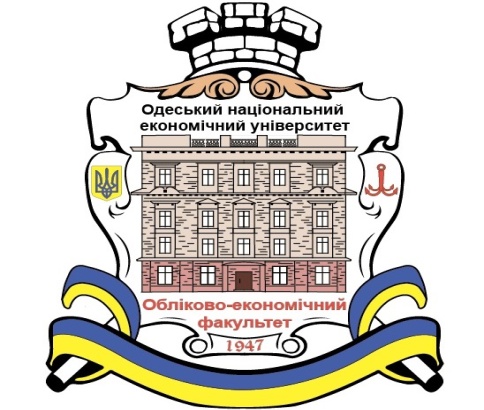 ІНФОРМАЦІЙНИЙ ЛИСТІV МІЖНАРОДНА  СТУДЕНТСЬКА 
НАУКОВО-ПРАКТИЧНА ІНТЕРНЕТ-КОНФЕРЕНЦІЯ«Напрями розвитку обліку, контролю та економічного аналізу в умовах глобалізації»19 квітня 2018  рокуОДЕСА–2018ЗРАЗОК ОФОРМЛЕННЯ ТЕЗПетров І.І.студент 62 гр.наук. кер. – к.е.н., доцент Іванова П.С.Одеський національний економічний університетм. ОдесаСТАН ТА ПЕРСПЕКТИВИ РОЗВИТКУ ОБЛІКУТекст Текст Текст Текст Текст Текст ТекстТекстТекстТекстСписок використаних джерел